SAMPLE PAPER – 1CLASS – 10SUBJECT: COMPUTER APPLICATION(165)Time Allowed: 2 hours									Maximum Marks: 50General Instructions:This Question Paper has 5 Sections A-E.All Question s are compulsory. However, internal choices have been provided in some of the Questions.Section A has 12 Questions carrying 01 mark each.Section B has 7 Short Answer (SA-I) type Questions carrying 02 marks each.Section C has 4 Short Answer (SA-II) type Questions carrying 03 marks each.Section D has 1 Long Answer (LA) type Question carrying 04 marks.Section E has 2 Source based /Case-based /Passage based Questions carrying 04 marks each.SECTION – A (12 Marks)
(All Questions are compulsory)Q 1. Suhani asks her colleague for her project work and then copies the entire work and submits it to her team leader claiming it to be her own work. The act performed by Suhani is known as …………… . [1]
(a) Phishing					(b) Plagiarism
(c) Spamming					(d) VirusQ 2. Which of the following is the correct expansion of SMS? [1]
(a) Small Message Service			(b) Small Multimedia Service
(c) Short Multimedia Service			(d) Short Message ServiceQ 3. Which of the following is an e-Shopping portal? [1]
(a) Diksha					(b) Swayam
(c) Flipkart					(d) NPTELQ 4. Which of the following is not an e-Governance portal? [1]
(a) e-Aadhaar					(b) DigiLocker
(c) Sarathi					(d) Zomato
Answer:Q 5. The protocol that is used to send e-mails is …………… [1]
(a) HTTP						(b) POP
(c) SMTP						(d) FTP
Q 6. SFTP is used for: ………………… [1]
(a) Sending Files over the Internet in a secure manner
(b) Sending Mail over the Internet in a secure manner
(c) Video Conferencing
(d) Secure Chat ServicesQ 7. Which of the following is not an attribute of <img> tag in HTML? [1]
(a) source					(b) width
(c) alt						(d) colorQ 8. HTML provides us with …………… levels of headings that can be inserted in a web page. [1]
(a) 5						(b) 6
(c) 7						(d) 8Q 9. Which of the following options is an INVALID attribute of <font> tag in HTML? [1]
(a) face						(b) width
(c) size						(d) colorQ 10. The default starting value for an ordered list in HTML is ………………. [1]
(a) i						(b) 1
(c) a						(d) .Questions No. 11 and 12 are Assertion and Reason types. Each Question consists of two statements, namely, Assertion (A) and Reason (R). Select the most suitable option considering the Assertion and Reason.Q 11. Assertion (A): MOOC helps geographically dispersed students to pursue any online course.
Reason (R): MOOC is a free web-based distance learning program.
(a) Both Assertion (A) and Reason (R) J are true and Reason (R) is the correct explanation of Assertion (A).
(b) Both Assertion (A) and Reason (R) are true and Reason (R) is not the correct explanation of Assertion (A).
(c) Assertion (A) is true and Reason (R) is false.
(d) Assertion (A) is false and Reason (R) is true. [1]Q 12. Assertion (A): <br> is a container tag.
Reason (R): HTML elements that have both opening and closing tags are considered container tags.
(a) Both Assertion (A) and Reason (R) are true and Reason (R) is the correct explanation of Assertion (A).
(b) Both Assertion (A) and Reason (R) are true and Reason (R) is not the correct explanation of Assertion (A).
(c) Assertion (A) is true and Reason (R) is false.
(d) Assertion (A) is false and Reason (R) is true. [1]
SECTION – B(2 Marks each)Q 13. Write one difference between Chat and e-Mail service. [2] Q 14. (A) What is e-Governance ? Write the names of any two services that can be provided using e-Governance.
                                                                                         OR(B) What is Internet? How can we retrieve information from the Internet? [2]Q 15. How can we embed audio in an HTML document? Give an example to support your answer. [2]Q 16. (A) Define Licensed Software. Write names of any two licensed software.
                                                                                            OR
(B) How can we reduce digital divide? Give any two points. [2]Q 17. How is CSS beneficial for web page development? Give any two points. [2]Q 18. (A) Illustrate the use of the radio button input type on an HTML form with an appropriate code and the corresponding output.
                                                                                            OR
(B) Write the difference between <ol> and <ul> tags in HTML. Also write suitable examples of each to illustrate the difference. [2]Q 19. What is the difference between <br> tag and <p> tag in context of HTML?
Illustrate using suitable examples. [2]
SECTION – C
(3 Marks)Q 20. How do Intellectual Property Rights provide protection to digital work?
Write any two ways to avoid plagiarism. [3]
Q 21. Consider the following URLs: https://www.practicepayment.com …… URL1
http://www.practicepayment.com ………. URL2
(A) What is the difference between URL1 and URL2?
(B) Which of the two URLS will you prefer to use and why?
(C) Expand www. [3]
Q 22. (A) Write the equivalent CSS code to set the following styles for a web page:
(i) Entire page background color should be yellow
(ii) Second level Heading properties should be as follows:Text color should be RedLeft margin should be 25 px                                                                                               OR
(B) (i) Write a CSS code to display the first level heading text as “My School” in Green color and center-aligned.
(ii) Write the CSS code to display the following paragraph below the above mentioned heading:
This is my School
I study in class 12
The properties of the paragraph content should be as follows:
(I) Text color should be yellow
(II) Font size should be 25 px
(III) Font style should be bold [3]
Q 23. Write the full form of the following protocols:
(A) HTTPS
(B) TCP
(C) SSH [3]
SECTION – DQ 24. (A) Write the HTML code to design the web page as shown below, considering the specifications that follow. You can write the code for any four specifications out of the given six specifications.
Home Services

We are happy to provide you all help at your residence.
Special discount offers from (1st May, 2022 to 30th June, 2022).
Please contact us for the following services: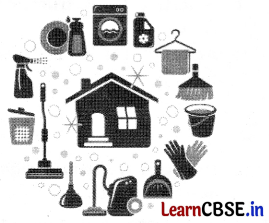 Maid/Servant (Cleaning)Maid/Servant (Cooking)DriverQueries: help@homeservices.comSpecifications:The background color of the page should be yellow and the text for the page should be in blue color.Heading ‘Home Services’ should be the first level of heading.The image named ‘service.png’ should be placed on the web page.Font size for the paragraph and the list of services should be 4 and Font face should be Verdana. Superscript tags should be used wherever required.The services (as shown in the above web page) should be written with the help of the unordered list.The bottom-most line of ‘Queries: help@homeservices.com’ should be a link to open the user’s default mail client to send queries to the mentioned email id.                                                                                              OR
(B)
Events
The following events are scheduled to be held on 1st April, 2023.
The timings are as follows:
1. 9.00 AM-10.00 AM Flag Hoisting
2. 10.00 AM-11.00 AM Painting Competition
3. 11.00 AM-12.30 PM Dance Competition
4.12.30 PM-1.30 PM Song competition
5.1.30 PM-2.00 PM Closing Ceremony
For any queries contact queries@event.com
Phone: 9999999999      Write the HTML code to design the above shown web page titled ‘Events’, considering the specifications as given below. You can write the code for any four specifications out of the given six specifications.
Specifications:The background color of the page should be cyan, the font face for the page should be Arial.Heading ‘Events’ should be the first level of heading.Font size for the paragraph and the list of products should be 5.The schedule (as shown in the above web page) should be written with the help of the numbered list. Superscript tags should be used wherever required.The bottom-most lines of ‘For any queries …..’ and ‘Phone:…. should be in bold.The contact email queries@event.comshould be a link to open the user’s default mail client to send queries to the mentioned email id. [3]
SECTION – E
(Case Study)Q 25. Amit works in a school as a web designer. He has been assigned the task of uploading the calendar of holidays for the month of March. He was supposed to design an HTML table for the same.
Help him to complete the table with the right statements in the blanks. Observe the table and attempt any four Questions (out of five) given after the table.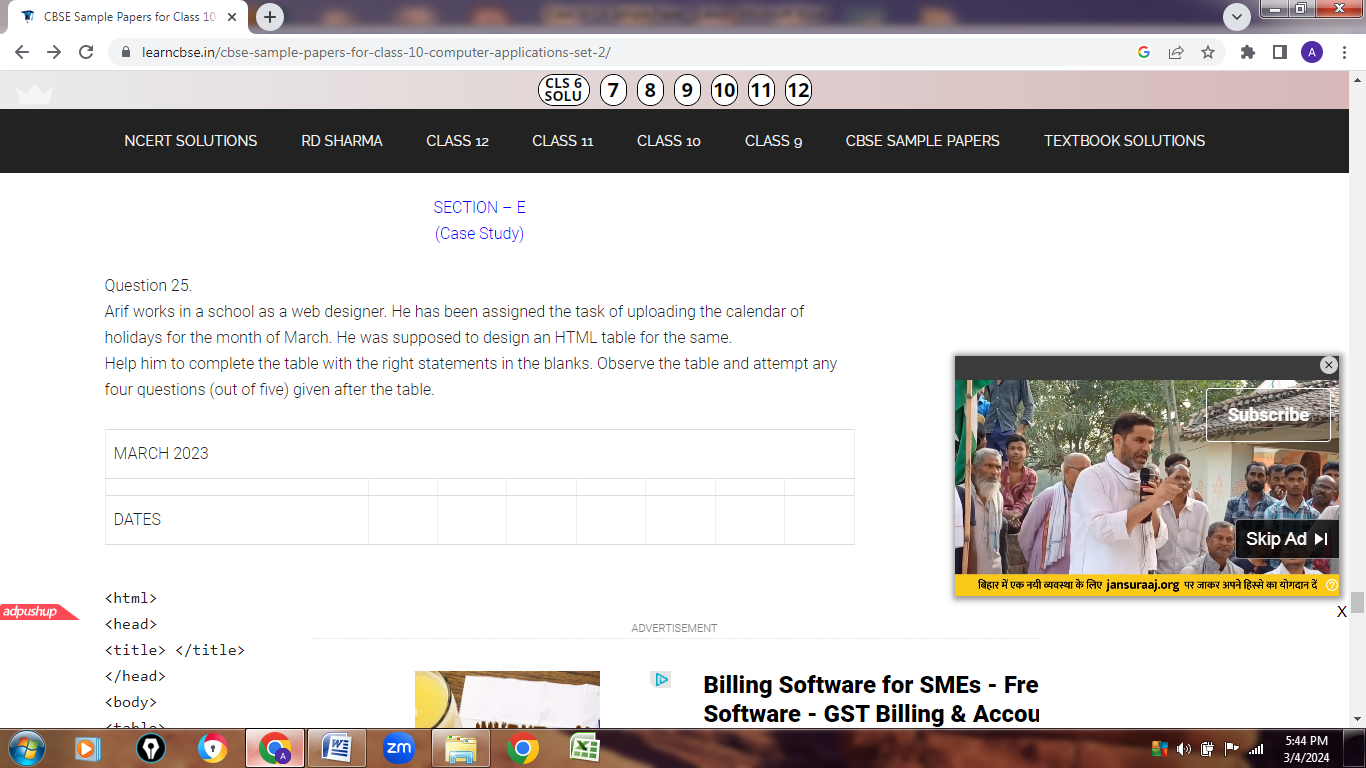 <html><head><title> </title></head><body><table><tr><td colspan=-------><!- STATEMENT-1>MARCH 2023 </td><tr>------- <!- STATEMENTS-2><th>DAYS</th><th>Mon</th><th>Tue</th><th>Wed</th><th>Thu</th><th>Fri</th><th>Sat</th><th>Sun</th>------- <!- STATEMENTS-3><tr><td ------- = 2><!- STATEMENTS-4> DATES </td><td>6</td><td>7</td><td>8</td><td>9</td><td>10</td><td>11</td><td>12</td></tr><tr><td> </td></td ---------> </td><!- STATEMENT-5></tr></table></body></html>       (A) Write the attribute value to complete Statement-1 to achieve the output as given in the above table.
(B) Write the tag to complete Statement-2 to achieve the output as given in the above table.
(C) Write the attribute value to complete Statement-3 to achieve the output as given in the above table.
(D) Write the attribute name to complete Statement-4 to achieve the output as given in the above table.
(E) Write the appropriate answer for the blank given in Statement-5 to achieve the output as given in the above table. [4]
Q 26. Riya is a student of ABC School. She has been provided with an email id from the school to use for all academic correspondences. She generally receives all her school’s correspondences on this email.
One day she was working in the computer lab, and after her work was over, she forgot to logout of her email account. When she left the computer lab, her classmate, Prabhnoor sends objectionable emails from the same email id, to her teachers, so as to malign Riya.
Based on the given situation, attempt any four (out of five) fill-ups/Qs given below:
(A) Prabhnoor has invaded …………… of Riya.
(B) Riya informs her class teacher about the incident. The teacher calls Prabhnoor and makes him aware of …………… which is following ethical principles while working online.
(C) The teacher also advises all students never to share their …………… with anyone.
(D) Riya has learnt that she should always …………… of her email account once her work is complete.
(E) Prabhnoor is now aware of ethical practices to be followed while working over the Internet and decides to guide his friends and relatives about the same. Write any two points that Prabhnoor should advise them to do while working online. [4]
